Kita Fuchstal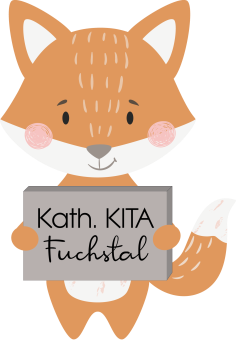 Freybergstr. 3086925 FuchstalTel: 08243-680mail: kita.fuchstal@bistum-augsburg.deMittagessensbuchungName des Kindes: ________________________________Buchung gewünscht ab: __________________________________Wir buchen für unser Kind an folgenden Tagen ein warmes Mittagessen:Bei einer Mittagessensbuchung muss die Betreuungsbuchung mindestens bis 14.00 Uhr gehen! Bei Anmeldungen in der Krippe muss täglich ein warmes Mittagessen gebucht werden.Von der KiTa auszufüllen:Erhalten am: _______________________		Adebis am: ________________________MittagessenEssen/WochePreis/MonatMontag113 €Dienstag226 €Mittwoch339 €Donnerstag452 €Freitag565 €Ort, DatumUnterschrift der Eltern / des Personensorgeberechtigten